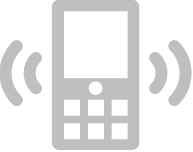 Mobieletelefoon uit,alstublieft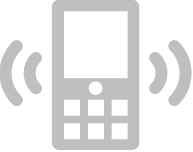 Mobieletelefoon uit,alstublieft